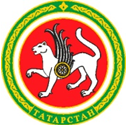                  Приказ                             г. Казань                                  Боерык             ____________                                                                     ___________ В соответствии с пунктом 3 постановления Кабинета Министров Республики Татарстан от 19.02.2022 № 142 «Об утверждении Порядка установления и оценки применения обязательных требований, содержащихся в нормативных правовых актах Республики Татарстан, в том числе оценки фактического воздействия нормативных правовых актов Республики Татарстан», п р и к а з ы в а ю:Утвердить прилагаемый перечень нормативных правовых актов, содержащих обязательные требования, соблюдение которых оценивается при осуществлении регионального государственного контроля (надзора) в области охраны и использования особо охраняемых природных территорий.Контроль за исполнением настоящего приказа возложить на заместителя председателя Матвеева Ю.Б. Председатель                                                                                                      Ф.С. БатковПриложение к приказу Государственного комитетаРеспублики Татарстан по биологическим ресурсамот___________№____-одПеречень нормативных правовых актов, содержащих обязательные требования, соблюдение которых оценивается при осуществлении регионального государственного контроля (надзора) в области охраны и использования особо охраняемых природных территорий:постановление Кабинета Министров Республики Татарстан  от 26.10.2000 № 744 «Об организации на территории Лениногорского муниципального района Республики Татарстан Государственного природного заказника регионального значения комплексного профиля «Степной» имени А.И.Щеповских»;постановление Кабинета Министров Республики Татарстан  от 16.06.2003 № 324 «Об утверждении Положения о Государственном природном заказнике регионального значения комплексного профиля «Голубые озера»;постановление Кабинета Министров Республики Татарстан от 29.01.2004 № 41 «О государственных природных охотничьих заказниках «Мешинский» и «Шумбутский»»;постановление Кабинета Министров Республики Татарстан от 06.08.2004 № 360 «Об утверждении Положения о Государственном природном заказнике регионального значения комплексного профиля «Балтасинский»»;постановление Кабинета Министров Республики Татарстан от 19.08.2004 № 379 «Об утверждении Положения о государственном природном заказнике регионального значения ландшафтного профиля «Чулпан»»;постановление Кабинета Министров Республики Татарстан  от 03.11.2004 № 471 «О преобразовании историко-архитектурного и природного парка «Долгая Поляна» в государственный природный заказник регионального значения комплексного профиля «Долгая Поляна» и признании утратившим силу Постановления Кабинета Министров Республики Татарстан от 07.07.2000 № 486 «Об организации историко-архитектурного и природного парка «Долгая Поляна» на территории Тетюшского района»;постановление Кабинета Министров Республики Татарстан от 17.11.2004 № 494 «Об утверждении Положений о государственных природных зоологических (охотничьих) заказниках регионального значения «Агрызский», «Билярский», «Сурнарский»»;постановление Кабинета Министров Республики Татарстан от 14.01.2005 № 1 «Об утверждении Положения о государственном природном заказнике регионального значения комплексного профиля «Свияжский»»;постановление Кабинета Министров Республики Татарстан от 18.07.2005 № 360 «Об утверждении Положения о государственном природном заказнике регионального значения комплексного профиля «Кичке-Тан»»;в постановление Кабинета Министров Республики Татарстан от 20.06.2005 № 295 «Об утверждении Положения о государственном природном заказнике регионального значения комплексного профиля «Ашит»»;постановление Кабинета Министров Республики Татарстан от 18.07.2005 № 353 «Об утверждении Положения о государственном природном заказнике регионального значения комплексного профиля «Чатыр-Тау»»;постановление Кабинета Министров Республики Татарстан от 31.10.2005 № 513 «Об утверждении Положения о государственном природном заказнике регионального значения комплексного профиля «Чистые луга»»;постановление Кабинета Министров Республики Татарстан от 23.11.2005 № 549 «Об утверждении Положения о государственном природном заказнике регионального значения комплексного профиля «Спасский»»;постановление Кабинета Министров Республики Татарстан от 14.04.2008 № 221 «Об образовании государственного природного заказника регионального значения комплексного профиля «Зея буйлары»»;постановление Кабинета Министров Республики Татарстан от 04.05.2013 № 300 «Об образовании на территории Верхнеуслонского муниципального района Республики Татарстан государственного природного зоологического (охотничьего) заказника регионального значения «Лесной ключ»»;постановление Кабинета Министров Республики Татарстан от 06.07.2013 № 482 «Об утверждении положений о государственных природных заказниках регионального значения ландшафтного профиля «Лабышкинские горы» и «Гора Лобач»»;постановление Кабинета Министров Республики Татарстан от 22.04.2014 № 226 «Об утверждении границ и режимов особой охраны памятников природы регионального значения «Местообитание хохлатки Маршалла», «Петров угол», «Старица Свияги»»;постановление Кабинета Министров Республики Татарстан от 29.12.2017 № 1104 «Об организации на территории Республики Татарстан государственного природного зоологического заказника регионального значения «Нерестилище стерляди»»;постановление Кабинета Министров Республики Татарстан от 26.02.2018 № 115 «Об организации на территории Республики Татарстан государственного природного зоологического заказника регионального значения «Устье реки Меши»»;постановление Кабинета Министров Республики Татарстан от 01.02.2019 № 57 «Об организации на территории Мамадышского муниципального района Республики Татарстан государственного природного зоологического заказника регионального значения «Нократ»»;постановление Кабинета Министров Республики Татарстан от 01.02.2019 № 64 «Об организации на территории Арского, Зеленодольского и Высокогорского муниципальных районов государственного природного зоологического заказника регионального значения «Шорский»»;постановление Кабинета Министров Республики Татарстан от 06.02.2019 № 74 «Об организации на территории Нурлатского муниципального района Республики Татарстан государственного природного заказника регионального значения комплексного профиля «Черемшанский»;постановление Кабинета Министров Республики Татарстан от 18.03.2019 № 186 « Об объявлении природного объекта «Озеро Черное» на территории Зеленодольского муниципального района Республики Татарстан памятником природы регионального значения»;постановление Кабинета Министров Республики Татарстан от 29.03.2019 № 237 «Об утверждении положений о памятниках природы регионального значения Республики Татарстан»;постановление Кабинета Министров Республики Татарстан от 30.12.2019 № 1260 «О создании на территории Верхнеуслонского, Зеленодольского, Камско-Устьинского, Лаишевского муниципальных районов, муниципального образования г. Казани государственного природного заказника регионального значения ландшафтного профиля «Волжские просторы»»;постановление Кабинета Министров Республики Татарстан от 28.08.2020 № 751 «О создании на территории Агрызского, Актанышского, Мензелинского и Тукаевского муниципальных районов Республики Татарстан государственного природного заказника регионального значения комплексного профиля «Камско-Икский»»;постановление Кабинета Министров Республики Татарстан от 31.08.2020 № 761 «О создании на территории Актанышского муниципального района Республики Татарстан государственного природного заказника регионального значения комплексного профиля «Дельта реки Белой»»;постановление Кабинета Министров Республики Татарстан от 29.09.2020 № 881 «Об объявлении природных объектов «Долина Маняуз» на территории Азнакаевского муниципального района Республики Татарстан, «Покш Пандо» на территории Лениногорского муниципального района Республики Татарстан памятниками природы регионального значения»;постановление Кабинета Министров Республики Татарстан от 27.05.2021 № 381 «Об объявлении природного объекта «Остров Сокольский» на территории Мамадышского муниципального района Республики Татарстан памятником природы регионального значения»;постановление Кабинета Министров Республики Татарстан от 30.09.2021 №941 «Об утверждении Положения о региональном государственном  контроле (надзоре) в области охраны и использования особо охраняемых природных территорий».__________________________________Пояснительная запискаС 28 февраля по 20 марта 2022 года проводится публичное обсуждение проекта приказа Государственного комитета Республики Татарстан по биологическим ресурсам «Об утверждении перечня нормативных правовых актов, содержащих обязательные требования, соблюдение которых оценивается при осуществлении регионального государственного контроля (надзора) в области охраны и использования особо охраняемых природных территорий и подлежащих оценке применения обязательных требований в 2022 году».Предложения и замечания к проекту приказа принимаются по адресу: г.Казань, ул.Карима Тинчурина, д. 29, по телефону: (843) 211-66-94, а также по адресу электронной почты: Nika.Varfolomeeva@tatar.ru.Об утверждении перечня нормативных правовых актов, содержащих обязательные требования, соблюдение которых оценивается при осуществлении регионального государственного контроля (надзора) в области охраны и использования особо охраняемых природных территорий и подлежащих оценке применения обязательных требований в 2022 году 